				(Cidade), 02 de Abril de 2018Oficio nº   /2018Assunto: Dispensa da realização de perícia médica.Venho por meio deste informar que NOME, RG, CARGO, SQ_-__-Q__, classificado nesta unidade escolar, apresentou atestado médico de ___ dias, no período de 00/00/0000 a 00/00/0000, para fins de Licença para Tratamento de Saúde, nos termos dos §§ 1º e 3º, do artigo 193, da Lei 10.261/1968, regulamentado pelo artigo 2º, do Decreto 62.969/2017 e subitem 2.2 da Instrução UCRH-03/2018, com dispensa da realização de perícia médica oficial e verifiquei que o servidor não teve concedida Licença nestas mesmas condições nos últimos 6 meses, de acordo com o item 9, da referida Instrução.Atenciosamente,___________________________________________Carimbo e Assinatura do Diretor da Unidade EscolarIlmo(a) Sr(a).Diretor II – CRHDiretoria de Ensino – Região de Limeira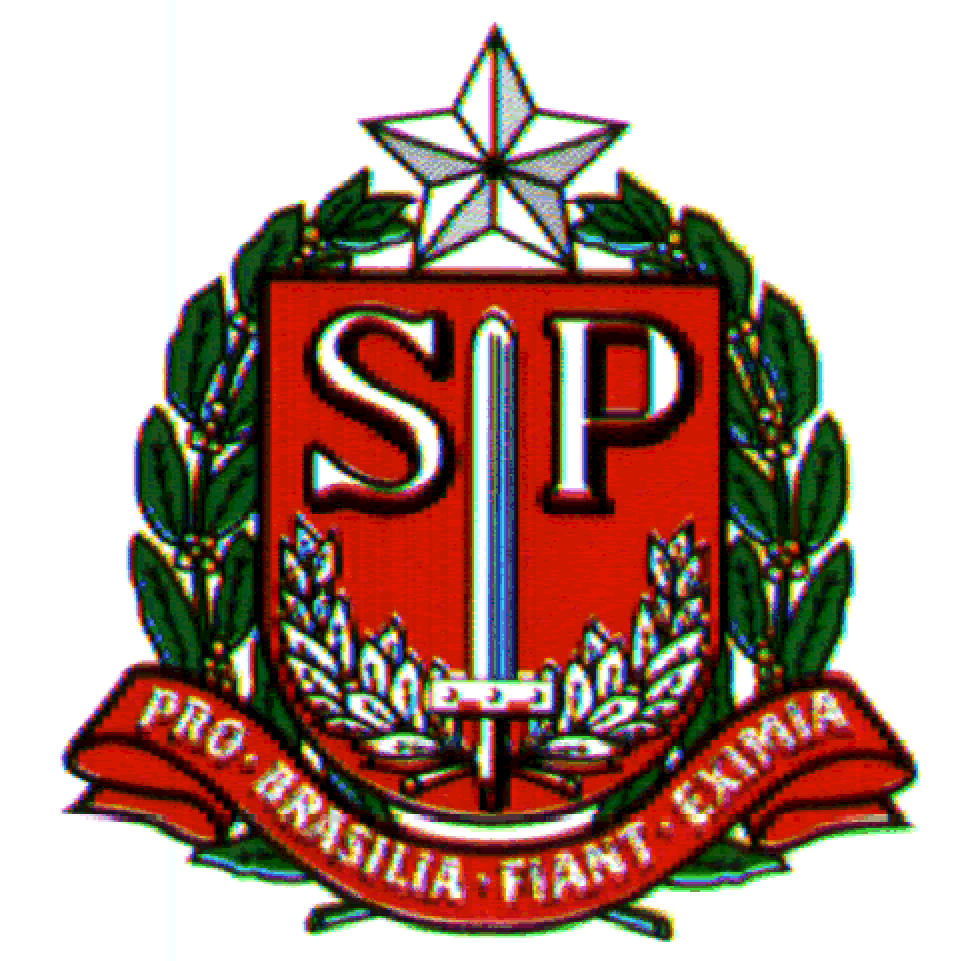 GOVERNO DO ESTADO DE SÃO PAULOSECRETARIA DE ESTADO DA EDUCAÇÃODIRETORIA DE ENSINO - REGIÃO DE LIMEIRAEE ________________________________